Požadované technické parametry kontejnerů   Ilustrační foto: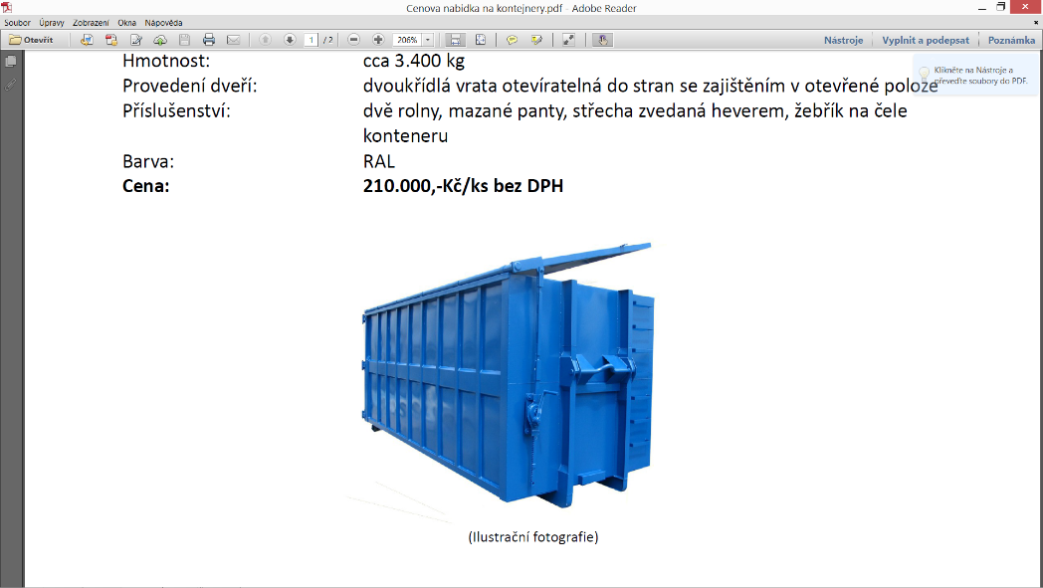 Ilustrační foto: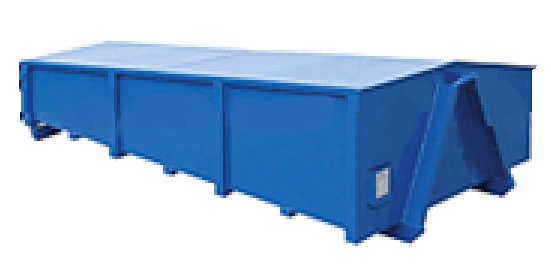 Ilustrační foto:Ilustrační foto: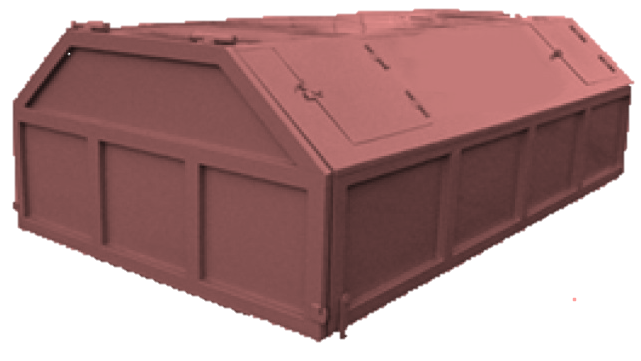 Ilustrační foto: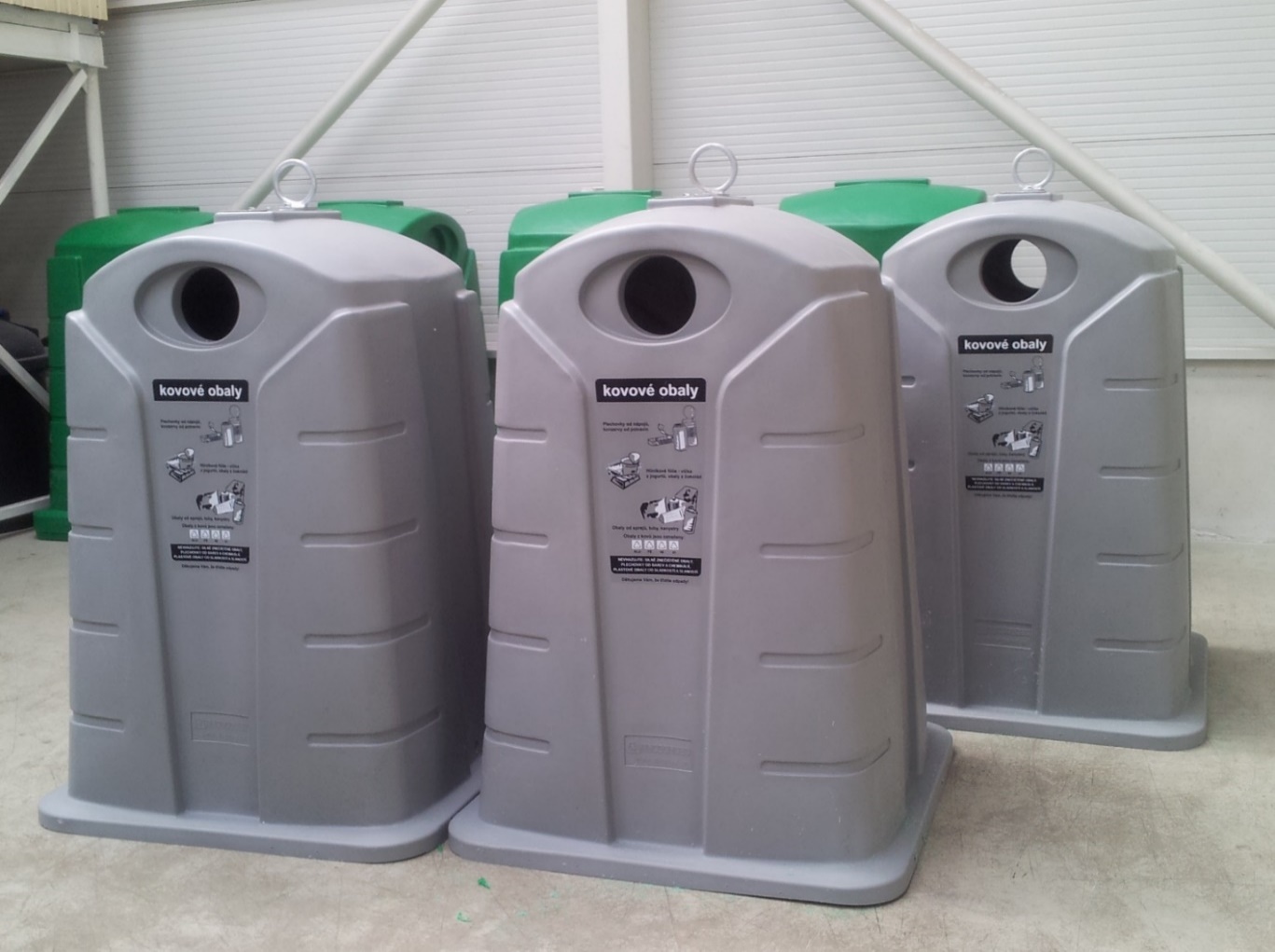 Ilustrační foto: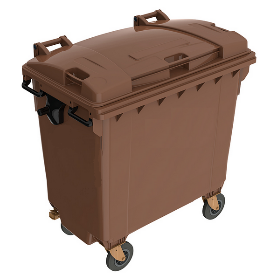 Ilustrační foto: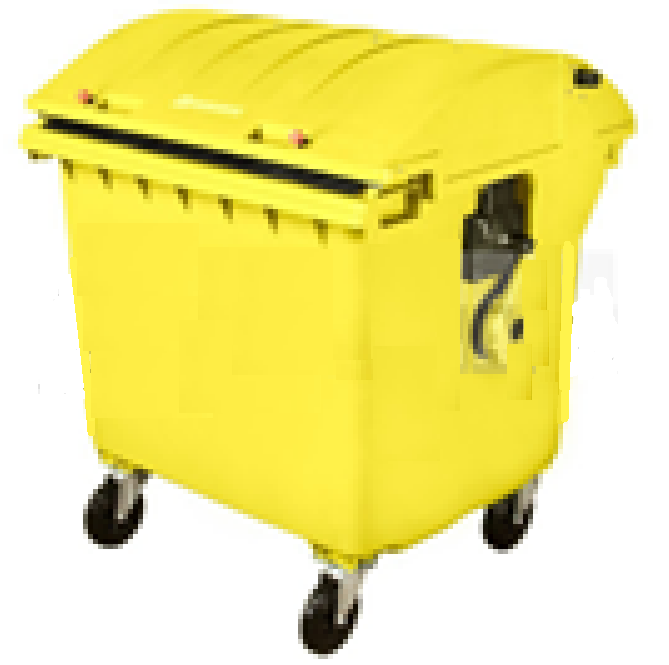 Ilustrační foto: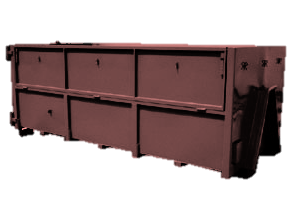 LOBODICE: Kontejner Abroll Hever na velkoobjemový odpad, 37 m3, 1 ksObjem kontejneru: 37 m3Výška háku: 1 570 mmTloušťka plechu (podlaha/stěny/střecha): 4/3/1,5 mmVnitřní délka: 7 000 mmVnitřní šířka: 2 300 mmVnitřní výška: 2 300 mmRozteč lyžin: 1 065 mmProfil lyžin:  I 180Dvoukřídlá vrata otevíratelná do stran se zajištěním v otevřené polozeDvě rolnyMazané pantyStřecha zvedaná heveremŽebřík na čele kontejneruOtvíratelné víko pomocí heveru (otvírání dle foto)Gumové těsnění zadních dveříPevné bočniceBarva: RAL 5010LOBODICE: Kontejner na kov, 3,5 m3, 1 ksObjem kontejneru: 3,5 m3Výška háku: 1 000 mmTloušťka plechu (podlaha/stěny/střecha):  3/3/1,5 mmVnitřní délka: 2 600 mmVnitřní šířka: 1 600 mmVnitřní výška: 850 mmRozteč lyžin: 1 060 mmProfil lyžin: I 120Dvoukřídlá vrata otevíratelná do stran se zajištěním v otevřené polozeDvě rolnyMazané pantyUzavřenýStřecha půlená, na pantech uzamykatelná s víky pro snadné ruční nakládáníKompletně uzamykatelný Gumové těsnění zadních dveříPevné bočniceBarva: RAL 5010LOBODICE: Kontejner na textil, 5 m3, 1 ksObjem kontejneru 5 m3Výška háku min. 1 000 mmTloušťka plechu (podlaha/stěny/střecha): 2/2/1,5 mmVnitřní délka: 2 700 mmVnitřní šířka: 1 700 mmVnitřní výška: 1 100 mmRozteč lyžin 1 060 mmProfil lyžin I 120Střecha pevná, na levé straně dva otvory s víky na textilUzamykatelnýDvoukřídlá vrataOtevíratelná do stran se zajištěním v otevřené polozeDvě rolnyMazané pantyGumové těsnění zadních dveříPevné bočniceBarva: RAL 5010POLKOVICE: KONTEJNER NA BIOODPAD, 5 m3, 3 ksObjem kontejneru: 5 m3Výška háku: 1 000 mmRozteč lyžin: 1 060 mmProfil lyžin: I 120Vnitřní délka: 2 600 mmVnitřní šířka: 1 600 mmVnitřní výška – po přehozovou hranu: 1 000 mmVýška střechy 300 mmTloušťka plechu (podlaha/stěny/střecha/čelo): 2,5/2,5/2/3 mmKontejner uzavřený s otevíratelnými vraty do stranNa obou stranách 2 × vhozové oknoBarva: RAL 8011 POLKOVICE: kontejner na drobný kovový odpad, 1500 l, 1 ksObjem kontejneru 1500 lTyp kontejneru: zvonSpodní výsypMateriál: polyetylenOdolnost vůči změnám teplot, vlhku, UV záření. Chemická odolnost, odolnost proti korozi.Barva šedáSTŘÍBRNICE: kontejner na bioodpad, 770 l, 8 ksObjem kontejneru: 770 lTyp kontejneru: na čtyřech pryžových kolečkách z toho dvě bržděnáMadla po obvoduNa dně zátka pro odtok vodyMateriál: vysokohustotní polyetylen HDPE  (plast)Odolnost vůči změnám teplot, vlhku, UV záření. Chemická odolnostBarva hnědá (pro bioodpad)STŘÍBRNICE: kontejner na plastový odpad, 1100 l, 2 ksObjem kontejneru 1100 lTyp kontejneru: na čtyřech pryžových kolečkách z toho dvě bržděnáMadla po obvoduNa dně zátka pro odtok vodyMateriál: vysokohustotní polyetylen HDPE  (plast)Odolnost vůči změnám teplot, vlhku, UV záření. Chemická odolnostBarva žlutá (pro plasty)ZÁŘÍČÍ: kontejner na bioodpad, 5 M3, 3 ksObjem kontejneru: 5 m3Výška háku: 900 mmRozteč lyžin: 1 060 mmProfil lyžin: I 120Délka vnitřní: 2 400 mmŠířka vnitřní: 1 600 mmVýška vnitřní 1 300 mmTloušťka plechu (podlaha/stěny): 3/2 mmSklopná bočnice levá v polovině výškyDvoukřídlá vrata otevíratelná do stran se zajištěním v otevřené polozeDvě rolnyHáčky po obvodu kontejneruMazané pantyBarva hnědá pro bioodpad: RAL 8011